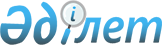 2022-2024 жылдарға арналған Петропавл қаласының бюджетің бекіту туралыСолтүстік Қазақстан облысы Петропавл қалалық мәслихатының 2021 жылғы 23 желтоқсандағы № 1 шешімі. Қазақстан Республикасының Әділет министрлігінде 2021 жылғы 29 желтоқсанда № 26194 болып тіркелді
      Ескерту. 01.01.2022 бастап қолданысқа еңгізіледі - осы шешімнің 9-тармағымен.
      Қазақстан Республикасының Бюджеттік кодексінің 9-бабына, "Қазақстан Республикасындағы жергілікті мемлекеттік басқару және өзін-өзі басқару туралы" Қазақстан Республикасының Заңының 6-бабы 1-тармағының 1) тармақшасына сәйкес Петропавл қалалық мәслихаты ШЕШТІ:
      1. 2022-2024 жылдарға арналған Петропавл қаласының бюджеті тиісінше 1, 2, 3-қосымшаларға сәйкес, оның ішінде 2022 жылға келесі көлемдерде бекітілсін: 
      1) кірістер – 52 154 217,5 мың теңге: 
      салықтық түсімдер – 28 406 287,8 мың теңге;
      салықтық емес түсімдер – 316 832,7 мың теңге;
      негізгі капиталды сатудан түсетін түсімдер – 4 294 835,0 мың теңге;
      трансферттер түсімі – 19 136 262,0 мың теңге;
      2) шығындар – 61 464 907,0 мың теңге;
      3) таза бюджеттік кредиттеу– 55 000,0 мың теңге: 
      бюджеттік кредиттер – 0,0 тысяч тенге;
      бюджеттік кредиттерді өтеу– 306 127,8 мың теңге;
      4) қаржы активтерімен операциялар бойынша сальдо – 0:
      қаржы активтерін сатып алу – 0;
      мемлекеттің қаржы активтерін сатудан түсетін түсімдер – 0;
      5) бюджет тапшылығы (профициті) – -11 750 480,0 мың теңге;
      6) бюджет тапшылығын қаржыландыру (профицитiн пайдалану) – 11 750 480,0 мың теңге:
      қарыздар түсімі – 16 094 032,1 мың теңге;
      қарыздарды өтеу – 11 192 653,0 мың теңге;
      бюджеттік қаражаттың пайдаланатын қалдықтары – 3 103 182,6 мың теңге
      Ескерту. 1-тармақ жаңа редакцияда - Солтүстік Қазақстан облысы Петропавл қалалық мәслихатының 31.03.2022 № 2 (01.01.2022 бастап қолданысқа енгізіледі) шешімімен; 03.10.2022 № 1 (01.01.2022 бастап қолданысқа енгізіледі) шешімдерімен; 16.11.2022 № 2 (01.01.2022 бастап қолданысқа енгізіледі) шешімдерімен; 12.12.2022 № 1 (01.01.2022 бастап қолданысқа енгізіледі) шешімдерімен.


      2. 2022 жылға арналған қала бюджетінің кірістері Қазақстан Республикасының Бюджеттік кодексіне сәйкес келесі салықтық түсімдер есебінен қалыптасады деп анықталсын: 
      1) облыстық мәслихат белгілеген кірістерді бөлу нормативтері бойынша әлеуметтік салықтан;
      2) аудандық маңызы бар қаланың, ауылдық округтің аумағындағы осы салықты салу объектілері бойынша жеке тұлғалардың мүлкіне салынатын салықты қоспағанда, жеке және заңды тұлғалардың, дара кәсіпкерлердің мүлкіне салынатын салықтан;
      3) аудандық маңызы бар қаланың, кенттің аумағындағы жер учаскелеріне жеке және заңды тұлғалардан алынатын, елдi мекендер жерлерiне салынатын жер салығын қоспағанда, жер салығынан;
      4) көлік құралдарына салынатын салықты қоспағанда, көлік құралдарына салынатын салық:
      тұрғылықты жері аудандық маңызы бар қала аумағында орналасқан жеке тұлғалардан;
      орналасқан жері олардың құрылтай құжаттарында көрсетілген, облыстық маңызы бар қаланың аумағында орналасқан заңды тұлғалардан;
      5) акциздер:
      Қазақстан Республикасының аумағында өндірілген алкоголь өніміне;
      бензинге (авиациялық бензинді қоспағанда) және дизель отынына;
      6) жер учаскелерін пайдаланғаны үшін төлемақыдан;
      7) қызметтің жекелеген түрлерімен айналысу құқығы үшін лицензиялық алымынан;
      8) қызметтің жекелеген түрлерiмен айналысуға лицензияларды пайдаланғаны үшін төлемақыдан;
      9) сыртқы (көрнекі) жарнаманы облыстық маңызы бар қаладағы үй-жайлардың шегінен тыс ашық кеңістікте, облыстық маңызы бар қаланың аумағы арқылы өтетін жалпыға ортақ пайдаланылатын автомобиль жолдарының бөлінген белдеуінде орналастырғаны үшін төлемақыдан;
      10) республикалық бюджет есебіне жазылатын консулдық алымнан және мемлекеттік баждардан басқа, мемлекеттік баждан.
      3. Қала бюджеті келесі салықтық емес түсімдерден қалыптасады деп анықталсын:
      аудандық маңызы бар қала, ауылдық округ әкімдерінің басқаруындағы, ауданның (облыстық маңызы бар қаланың) коммуналдық меншігінің мүлкін жалға беруден түсетін кірістерді қоспағанда, ауданның (облыстық маңызы бар қаланың) коммуналдық меншігінің мүлкін жалға беруден түсетін кірістерден.
      4. Қала бюджеті негізгі капиталды сатудан түсетін келесі түсімдерден қалыптасады деп анықталсын:
      аудандық (облыстық маңызы бар қала) бюджеттен қаржыландырылатын, мемлекеттік мекемелерге бекітіп берілген мемлекеттік мүлікті сатудан түсетін ақшадан;
      ауыл шаруашылығы мақсатындағы жер учаскелерін қоспағанда, жер учаскелерін сатудан түсетін түсімдерден;
      жер учаскелерін жалға беру құқығын сатқаны үшін төлемақыдан.
      5. 2022 жылға арналған қалалық бюджетте республикалық бюджеттен және Қазақстан Республикасының Ұлттық қорынан нысаналы трансферттер мен кредиттер түсімі ескерілсін, оның ішінде: 
      1) жалақыны ішінара субсидиялауға;
      2) көшуге субсидия беруге;
      3) жастар тәжірибесіне;
      4) тұрғын үйді жалға алуға (жалдауға) және коммуналдық шығындарды өтеуге;
      5) қоғамдық жұмысқа;
      6) жаңа бизнес-идеяларды іске асыруға қоныс аударушыларға гранттар (200 айлық есептік көрсеткіш);
      7) мемлекеттік атаулы әлеуметтік көмек төлеуге; 
      8) кепілдендірілген әлеуметтік пакетке;
      9) қарттар мен мүгедектерге арнаулы әлеуметтік қызмет көрсетуге
      жартылай стационар жағдайында және үй жағдайында;
      10) тұрмыстық зорлық-зомбылық құрбандарына арнаулы әлеуметтік қызметтер көрсетуге;
      11) мүгедектерді міндетті гигиеналық құралдармен қамтамасыз ету нормаларын ұлғайтуға;
      12) ымдау тілі маманының қызметтерін көрсетуге;
      13) техникалық көмекші (орнын толтырушы) құралдар тізбесін кеңейтуге;
      14) Spina bifida диагнозы бар мүгедек балаларды бір рет пайдаланылатын катетерлермен қамтамасыз етуге;
      15) протездік-ортопедиялық құралдарға;
      16) сурдотехникалық құралдарға;
      17) тифлотехникалық құралдарға;
      18) арнаулы жүріп-тұру құралдарға (кресло-арбалар);
      19) кірістірілген ақпаратты енгізу/шығару Брайль қарпімен сөйлеу синтезі бар портативті тифлокомпьютерге;
      20) санаторлық-курорттық емдеуге;
      21) объектілерді күзету функцияларын бәсекелес ортаға беруге;
      22) мемлекеттік ұйымдар: стационарлық және жартылай стационарлық үлгідегі медициналық-әлеуметтік мекемелер, үйде қызмет көрсету, уақытша болу ұйымдары, халықты жұмыспен қамту орталықтары қызметкерлерінің жалақысын арттыруға;
      23) мәдениет ұйымдары мен мұрағат мекемелеріндегі ерекше еңбек жағдайлары үшін мемлекеттік мәдениет ұйымдары мен мұрағат мекемелерінің басқарушы және негізгі персоналына лауазымдық айлықақысына қосымша ақылар белгілеуге;
      24) азаматтық қызметшілердің жекелеген санаттарының, мемлекеттік бюджет қаражаты есебінен ұсталатын ұйымдар қызметкерлерінің, қазыналық кәсіпорындар қызметкерлерінің жалақысын арттыруға;
      25) "Петропавл Бройлер" ЖШС өндірістік аумағына инженерлік инфрақұрылым салуға, электрмен жабдықтаудың сыртқы желілері, су, кәріз;
      26) "Береке" шағын ауданында 100 пәтерлі үш тұрғын үй салуға, № 1, № 2, № 3 үйлер;
      27) "Солнечный-2" кентінің инженерлік-коммуникациялық инфрақұрылымын дамытуға және жайластыруға, 2 кезек. Электрмен жабдықтау;
      28) Чкалов - Уәлиханов - Мүсірепов - Назарбаев көшелерінің шекарасында № 3 72 пәтерлі тұрғын үй салуға (сыртқы инженерлік желілермен және аумақты абаттандырумен);
      29) Горький – Алтынсарин – Парфирьев – Таштитов көшелерінің шекарасында ірі панельді екі секциялы 17 қабатты тұрғын үй салуға;
      30) Жұмабаев көшесін Пионерская көшесінен Чкалов көшесіне дейін қайта жаңартуға;
      31) Сутюшев көшесінен Петров көшесіне дейін Горький көшесін қайта жаңартуға; 
      32) кондоминиум объектілерінің ортақ мүлкіне күрделі жөндеу жүргізуге.
      6. 2022 жылға арналған қалалық бюджетте облыстық бюджеттен нысаналы трансферттер мен кредиттер түсімі ескерілсін, оның ішінде:
      1) Сосновая, Прибрежная, Прохладная, Тенистая, Дачная көшелерін күрделі жөндеуге;
      2) әлеуметтік маңызы бар қалалық (ауылдық), қала маңындағы және ауданішілік қатынастар бойынша жолаушылар тасымалдарын субсидиялауға;
      3) қаланы абаттандыруға;
      4) санитарияны қамтамасыз ету бойынша жұмыстарға;
      5) қаланың сумен жабдықтау және су бұру жүйесінің жұмыс істеуге;
      6) мемлекеттiк қажеттiлiктер үшiн жер учаскелерiн алып қою, соның iшiнде сатып алу жолымен алып қою және осыған байланысты жылжымайтын мүлiктi иелiктен айыруға;
      7) азаматтардың жекелеген санаттарын тұрғын үймен қамтамасыз етуге;
      8) санаторлық-курорттық емдеуге;
      9) протездік-ортопедиялық құралдарға;
      10) үйде арнаулы әлеуметтік қызмет көрсетуге;
      11) "Петропавл Бройлер" ЖШС өндірістік аумағына инженерлік инфрақұрылым салуға: Электрмен жабдықтаудың сыртқы желілері, су, кәріз;
      12) Волочаевский көшесі бойында Абай көшесінен Радищев көшесіне дейінгі учаскеде ашық нөсер кәрізін салуға; 
      13) "Береке" шағын ауданында үш 100 пәтерлі үй салуға: № 4, № 5, № 6 тұрғын үйлер;
      14) "Жас Өркен" шағын ауданында жылумен жабдықтау желілерін (секіргіш) салу;
      15) Нель Болатбаев көшесі, 28 Г бойынша көп пәтерлі тұрғын үйдің құрылысы алаңнан тыс және алаңішілік инженерлік желілер. Абаттандыру;
      16) "Южный" шағын ауданының инженерлік-коммуникациялық инфрақұрылымын дамыту және жайластыру. Сумен жабдықтау желілері және автомобиль жолдары;
       17) Жұмабаев көшесін Пионерская көшесінен Чкалов көшесіне дейін қайта жаңартуға;
      18) Горький көшесін Сутюшев көшесінен Петров көшесіне дейін қайта жаңартуға; 
      19) тұрғын үйді жобалауға және (немесе) салуға қалалық бюджетті кредиттеуге.
      7. 2022 жылға арналған қалалық бюджет шығыстарында 1 140 516 мың теңге көлемінде субвенция ескерілсін. 
      8. 2022 жылға арналған қаланың жергілікті атқарушы органының резерві 500 000 мың теңге сомасында бекітілсін.
       9. Осы шешім 2022 жылдың 1 қаңтарынан бастап қолданысқа енгізіледі.  Петропавл қаласының 2022 жылға арналған бюджеті 
      Ескерту. 1-қосымша жаңа редакцияда - Солтүстік Қазақстан облысы Петропавл қалалық мәслихатының 31.03.2022 № 2 (01.01.2022 бастап қолданысқа енгізіледі) шешімімен; 03.10.2022 № 1 (01.01.2022 бастап қолданысқа енгізіледі) шешімдерімен; 16.11.2022 № 2 (01.01.2022 бастап қолданысқа енгізіледі) шешімдерімен; 12.12.2022 № 1 (01.01.2022 бастап қолданысқа енгізіледі) шешімдерімен. Петропавл қаласының 2023 жылға арналған бюджеті  Петропавл қаласының 2024 жылға арналған бюджеті 
					© 2012. Қазақстан Республикасы Әділет министрлігінің «Қазақстан Республикасының Заңнама және құқықтық ақпарат институты» ШЖҚ РМК
				
      Петропавл қалалық мәслихат хатшысы 

А. Бердагулов
2021 жылғы 23 желтоқсандағы№ 1 шешіміне1 қосымша
Санаты
Санаты
Санаты
Санаты
Сомасы (мың теңге)
Сыныбы
Сыныбы
Сыныбы
Сомасы (мың теңге)
Кіші сыныбы
Кіші сыныбы
Сомасы (мың теңге)
Атауы
1)Кiрiстер
52 154 217,5
1
Салықтық түсімдер
28 406 287,8
03
Әлеуметтiк салық
9 245 923,2
1
Әлеуметтiк салық
9 245 923,2
04
Меншiкке салынатын салықтар
2 859 654,0
1
Мүлiкке салынатын салықтар
1 847 000,0
3
Жер салығы
135 000,0
4
Көлiк құралдарына салынатын салық
877 654,0
05
Тауарларға, жұмыстарға және қызметтерге салынатын iшкi салықтар
16 084 336,6
2
Акциздер 
15 542 640,3
3
Табиғи және басқа да ресурстарды пайдаланғаны үшiн түсетiн түсiмдер
126 000,0
4
Кәсiпкерлiк және кәсiби қызметтi жүргiзгенi үшiн алынатын алымдар
415 696,3
08
Заңдық маңызы бар әрекеттерді жасағаны және (немесе) оған уәкілеттігі бар мемлекеттік органдар немесе лауазымды адамдар құжаттар бергені үшін алынатын міндетті төлемдер
216 374,0
1
Мемлекеттік баж
216 374,0
2
Салықтық емес түсiмдер
316 832,7
01
Мемлекеттік меншіктен түсетін кірістер
83 891,2
5
Мемлекет меншігіндегі мүлікті жалға беруден түсетін кірістер
83 891,2
03
Мемлекеттік бюджеттен қаржыландырылатын мемлекеттік мекемелер ұйымдастыратын мемлекеттік сатып алуды өткізуден түсетін ақша түсімдері 
1 172,1
1
Мемлекеттік бюджеттен қаржыландырылатын мемлекеттік мекемелер ұйымдастыратын мемлекеттік сатып алуды өткізуден түсетін ақша түсімдері 
1 172,1
04
Мемлекеттік бюджеттен қаржыландырылатын, сондай-ақ Қазақстан Республикасы Ұлттық Банкінің бюджетінен (шығыстар сметасынан) ұсталатын және қаржыландырылатын мемлекеттік мекемелер салатын айыппұлдар, өсімпұлдар, санкциялар, өндіріп алулар
1 115,0
1
Мемлекеттік бюджеттен қаржыландырылатын, сондай-ақ Қазақстан Республикасы Ұлттық Банкінің бюджетінен (шығыстар сметасынан) ұсталатын және қаржыландырылатын мемлекеттік мекемелер салатын айыппұлдар, өсімпұлдар, санкциялар, өндіріп алулар
1 115,0
06
Басқа да салықтық емес түсiмдер
230 654,4
1
Басқа да салықтық емес түсiмдер
230 654,4
3
Негізгі капиталды сатудан түсетін түсімдер
4 294 835,0
01
Мемлекеттік мекемелерге бекітілген мемлекеттік мүлікті сату
4 013 609,4
1
Мемлекеттік мекемелерге бекітілген мемлекеттік мүлікті сату
4 013 609,4
03
Жердi және материалдық емес активтердi сату
281 225,6
1
Жерді сату
216 925,2
2
Материалдық емес активтерді сату
64 300,4
4
Трансферттердің түсімдері
19 136 262,0
02
Мемлекеттік басқарудың жоғары тұрған органдарынан түсетін трансферттер
19 136 262,0
2
Облыстық бюджеттен түсетiн трансферттер
19 136 262,0
Функционалдық топ
Функционалдық топ
Функционалдық топ
Функционалдық топ
Сомасы (мың теңге)
Бюджеттік бағдарламалардың әкімшісі
Бюджеттік бағдарламалардың әкімшісі
Бюджеттік бағдарламалардың әкімшісі
Сомасы (мың теңге)
Бағдарлама
Атауы
2) Шығындар
61 464 907,0
01
Жалпы сипаттағы мемлекеттiк қызметтер 
1 263 376,8
112
Аудан (облыстық маңызы бар қала) мәслихатының аппараты
59 816,8
001
Аудан (облыстық маңызы бар қала) мәслихатының қызметін қамтамасыз ету жөніндегі қызметтер
57 401,6
003
Мемлекеттік органның күрделі шығыстары
1 384,4
005
Мәслихаттар депутаттары қызметінің тиімділігін арттыру
1 030,8
122
Аудан (облыстық маңызы бар қала) әкімінің аппараты
712 137,4
001
Аудан (облыстық маңызы бар қала) әкімінің қызметін қамтамасыз ету жөніндегі қызметтер
690 727,9
003
Мемлекеттік органның күрделі шығыстары
6 619,9
009
Ведомстволық бағыныстағы мемлекеттік мекемелер мен ұйымдардың күрделі шығыстары
14 789,6
459
Ауданның (облыстық маңызы бар қаланың) экономика және қаржы бөлімі
132 243,6
001
Ауданның (облыстық маңызы бар қаланың) бюджетін орындау және коммуналдық меншігін басқару саласындағы мемлекеттік саясатты іске асыру жөніндегі қызметтер 
113 799,0
003
Салық салу мақсатында мүлікті бағалауды жүргізу
12 032,0
010
Жекешелендіру, коммуналдық меншікті басқару, жекешелендіруден кейінгі қызмет және осыған байланысты дауларды реттеу
4 546,0
015
Мемлекеттік органның күрделі шығыстары
1 321,6
061
Бюджеттік инвестициялар және мемлекеттік-жекешелік әріптестік, оның ішінде концессия мәселелері жөніндегі құжаттаманы сараптау және бағалау
545,0
475
Ауданның (облыстық маңызы бар қаланың) кәсіпкерлік, ауыл шаруашылығы және ветеринария бөлімі
53 959,0
001
Жергілікті деңгейде кәсіпкерлікті, ауыл шаруашылығы және ветеринарияны дамыту саласындағы мемлекеттік саясатты іске асыру жөніндегі қызметтер
53 455,2
003
Мемлекеттік органның күрделі шығыстары
503,8
458
Ауданның (облыстық маңызы бар қаланың) тұрғын үй-коммуналдық шаруашылығы, жолаушылар көлігі және автомобиль жолдары бөлімі
302 159,0
001
Жергілікті деңгейде тұрғын үй-коммуналдық шаруашылығы, жолаушылар көлігі және автомобиль жолдары саласындағы мемлекеттік саясатты іске асыру жөніндегі қызметтер
302 159,0
02
Қорғаныс
57 959,9
122
Аудан (облыстық маңызы бар қала) әкімінің аппараты
57 959,9
005
Жалпыға бірдей әскери міндетті атқару шеңберіндегі іс-шаралар
57 959,9
03
Қоғамдық тәртіп, қауіпсіздік, құқықтық, сот, қылмыстық-атқару қызметі
129 495,0
458
Ауданның (облыстық маңызы бар қаланың) тұрғын үй-коммуналдық шаруашылығы, жолаушылар көлігі және автомобиль жолдары бөлімі
129 495,0
021
Елдi мекендерде жол қозғалысы қауiпсiздiгін қамтамасыз ету
129 495,0
06
Әлеуметтiк көмек және әлеуметтiк қамсыздандыру
2 952 950,2
451
Ауданның (облыстық маңызы бар қаланың) жұмыспен қамту және әлеуметтік бағдарламалар бөлімі
2 770 170,6
001
Жергілікті деңгейде халық үшін әлеуметтік бағдарламаларды жұмыспен қамтуды қамтамасыз етуді іске асыру саласындағы мемлекеттік саясатты іске асыру жөніндегі қызметтер
203 832,6
002
Жұмыспен қамту бағдарламасы
670 466,6
005
Мемлекеттік атаулы әлеуметтік көмек 
309 882,0
006
Тұрғын үйге көмек көрсету
3 400,0
007
Жергілікті өкілетті органдардың шешімі бойынша мұқтаж азаматтардың жекелеген топтарына әлеуметтік көмек
270 058,4
010
Үйден тәрбиеленіп оқытылатын мүгедек балаларды материалдық қамтамасыз ету
12 406,0
011
Жәрдемақыларды және басқа да әлеуметтік төлемдерді есептеу, төлеу мен жеткізу бойынша қызметтерге ақы төлеу
800,0
013
Белгіленген тұрғылықты жері жоқ тұлғаларды әлеуметтік бейімдеу
158 860,0
014
Мұқтаж азаматтарға үйде әлеуметтiк көмек көрсету
256 921,6
017
Оңалтудың жеке бағдарламасына сәйкес мұқтаж мүгедектердi протездік-ортопедиялық көмек, сурдотехникалық құралдар, тифлотехникалық құралдар, санаторий-курорттық емделу, мiндеттi гигиеналық құралдармен қамтамасыз ету, арнаулы жүрiп-тұру құралдары, қозғалуға қиындығы бар бірінші топтағы мүгедектерге жеке көмекшінің және есту бойынша мүгедектерге қолмен көрсететiн тіл маманының қызметтері мен қамтамасыз ету
727 673,6
021
Мемлекеттік органның күрделі шығыстары
4 785,7
023
Жұмыспен қамту орталықтарының қызметін қамтамасыз ету
93 694,7
050
 Қазақстан Республикасында мүгедектердің құқықтарын қамтамасыз етуге және өмір сүру сапасын жақсарту
23 854,0
054
Үкіметтік емес ұйымдарда мемлекеттік әлеуметтік тапсырысты орналастыру
30 130,0
067
Ведомстволық бағыныстағы мемлекеттік мекемелер мен ұйымдардың күрделі шығыстары
3 405,4
458
Ауданның (облыстық маңызы бар қаланың) тұрғын үй-коммуналдық шаруашылығы, жолаушылар көлігі және автомобиль жолдары бөлімі
16 000,0
068
Жергілікті өкілдік органдардың шешімі бойынша қалалық қоғамдық көлікте (таксиден басқа) жеңілдікпен, тегін жол жүру түрінде азаматтардың жекелеген санаттарын әлеуметтік қолдау
16 000,0
097
Сенім білдірілген агенттің тұрғын үй сертификаттарын беру бойынша (бюджеттік кредит түріндегі әлеуметтік қолдау) қызметтеріне ақы төлеу
0,0 
07
Тұрғын үй-коммуналдық шаруашылық
35 683 542,1
472
Ауданның (облыстық маңызы бар қаланың) құрылыс, сәулет және қала құрылысы бөлімі
25 225 190,0
003
Коммуналдық тұрғын үй қорының тұрғын үйін жобалау және (немесе) салу, реконструкциялау
18 862 048,1
004
Инженерлік-коммуникациялық инфрақұрылымды жобалау, дамыту және (немесе) жайластыру
6 363 141,9
458
Ауданның (облыстық маңызы бар қаланың) тұрғын үй-коммуналдық шаруашылығы, жолаушылар көлігі және автомобиль жолдары бөлімі
10 411 658,1
002
Мемлекеттiк қажеттiлiктер үшiн жер учаскелерiн алып қою, соның iшiнде сатып алу жолымен алып қою және осыған байланысты жылжымайтын мүлiктi иелiктен айыру
1 146 907,0
003
Мемлекеттік тұрғын үй қорын сақтауды ұйымдастыру
130 000,0
004
Азаматтардың жекелеген санаттарын тұрғын үймен қамтамасыз ету
1 803 459,0
012
Сумен жабдықтау және су бұру жүйесінің жұмыс істеуі
1 577 038,4
015
Елдi мекендердегі көшелердi жарықтандыру
1 600 000,0
016
Елдi мекендердiң санитариясын қамтамасыз ету
919 232,0
017
Жерлеу орындарын ұстау және туыстары жоқ адамдарды жерлеу
22 751,0
018
Елдi мекендердi абаттандыру және көгалдандыру
1 892 121,2
026
Ауданның (облыстық маңызы бар қаланың) коммуналдық меншігіндегі жылу жүйелерін қолдануды ұйымдастыру
137 000,1
029
Сумен жабдықтау және су бұру жүйелерін дамыту
98 001,4
048
Қаланы және елді мекендерді абаттандыруды дамыту
1 800,0
081
Кондоминиум объектілерінің ортақ мүлкіне күрделі жөндеу жүргізуге кредит беру
1 083 348,0
479
Ауданның (облыстық маңызы бар қаланың) тұрғын үй инспекциясы бөлімі
46 694,0
001
Жергілікті деңгейде тұрғын үй қоры саласындағы мемлекеттік саясатты іске асыру жөніндегі қызметтер
43 703,6
005
Мемлекеттік органның күрделі шығыстары
2 990,4
08
Мәдениет, спорт, туризм және ақпараттық кеңістiк
820 785,4
457
Ауданның (облыстық маңызы бар қаланың) мәдениет, тілдерді дамыту, дене шынықтыру және спорт бөлімі
520 045,3
001
Жергілікті деңгейде ақпарат, мемлекеттілікті нығайту және азаматтардың әлеуметтік сенімділігін қалыптастыру саласында мемлекеттік саясатты іске асыру жөніндегі қызметтер
65 216,3
003
Жастар саясаты саласында іс-шараларды іске асыру
264 106,7
006
Аудандық (қалалық) кiтапханалардың жұмыс iстеуi
70 236,6
007
Мемлекеттiк тiлдi және Қазақстан халқының басқа да тiлдерін дамыту
2 356,8
009
Аудандық (облыстық маңызы бар қалалық) деңгейде спорттық жарыстар өткiзу
8 330,0
014
Мемлекеттік органның күрделі шығыстары
295,7
032
Ведомстволық бағыныстағы мемлекеттік мекемелер мен ұйымдардың күрделі шығыстары
109 503,2
456
Ауданның (облыстық маңызы бар қаланың) ішкі саясат бөлімі
101 826,0
002
Мемлекеттік ақпараттық саясат жүргізу жөніндегі қызметтер
101 826,0
456
Ауданның (облыстық маңызы бар қаланың) ішкі саясат бөлімі
198 914,1
001
Жергілікті деңгейде ақпарат, мемлекеттілікті нығайту және азаматтардың әлеуметтік сенімділігін қалыптастыру саласында мемлекеттік саясатты іске асыру жөніндегі қызметтер
173 575,1
003
Жастар саясаты саласында іс-шараларды іске асыру
25 339,0
10
Ауыл, су, орман, балық шаруашылығы, ерекше қорғалатын табиғи аумақтар, қоршаған ортаны және жануарлар дүниесін қорғау, жер қатынастары
114 297.6
463
Ауданның (облыстық маңызы бар қаланың) жер қатынастары бөлімі
98 597,7
001
Аудан (облыстық маңызы бар қала) аумағында жер қатынастарын реттеу саласындағы мемлекеттік саясатты іске асыру жөніндегі қызметтер
84 457,9
006
Аудандардың, облыстық маңызы бар, аудандық маңызы бар қалалардың, кенттердiң, ауылдардың, ауылдық округтердiң шекарасын белгiлеу кезiнде жүргiзiлетiн жерге орналастыру
11 745,4
007
Мемлекеттік органның күрделі шығыстары
2 394,4
472
Ауданның (облыстық маңызы бар қаланың) құрылыс, сәулет және қала құрылысы бөлімі
8 998,9
010
Ауыл шаруашылығы объектілерін дамыту
8 998,9
475
Ауданның (облыстық маңызы бар қаланың) кәсіпкерлік, ауыл шаруашылығы және ветеринария бөлімі
6 701,0
005
Мал көмінділерінің (биотермиялық шұңқырлардың) жұмыс істеуін қамтамасыз ету
6 701,0
11
Өнеркәсіп, сәулет, қала құрылысы және құрылыс қызметі
207 891,2
472
Ауданның (облыстық маңызы бар қаланың) құрылыс, сәулет және қала құрылысы бөлімі
207 891,2
001
Жергілікті деңгейде құрылыс, сәулет және қала құрылысы саласындағы мемлекеттік саясатты іске асыру жөніндегі қызметтер
170 925,8
013
Аудан аумағында қала құрылысын дамытудың кешенді схемаларын, аудандық (облыстық) маңызы бар қалалардың, кенттердің және өзге де ауылдық елді мекендердің бас жоспарларын әзірлеу
35 426,3
015
Мемлекеттік органның күрделі шығыстары
1 539,1
12
Көлiк және коммуникация
4 209 611,8
458
Ауданның (облыстық маңызы бар қаланың) тұрғын үй-коммуналдық шаруашылығы, жолаушылар көлігі және автомобиль жолдары бөлімі
4 209 611,8
023
Автомобиль жолдарының жұмыс істеуін қамтамасыз ету
1 971 490,2
024
Кентiшiлiк (қалаiшiлiк), қала маңындағы ауданiшiлiк қоғамдық жолаушылар тасымалдарын ұйымдастыру
36 356,8
037
Әлеуметтік маңызы бар қалалық (ауылдық), қала маңындағы және ауданішілік қатынастар бойынша жолаушылар тасымалын субсидиялау
2 161 005,0
045
Аудандық маңызы бар автомобиль жолдарын және елді-мекендердің көшелерін күрделі және орташа жөндеу
40 759,8
13
Басқалар
1 314 850,5
459
Ауданның (облыстық маңызы бар қаланың) экономика және қаржы бөлімі
201 096,6
012
Ауданның (облыстық маңызы бар қаланың) жергілікті атқарушы органының резерві
201 096,6
472
Ауданның (облыстық маңызы бар қаланың) құрылыс, сәулет және қала құрылысы бөлімі
70 517,1
026
"Бизнестің жол картасы-2025" бизнесті қолдау мен дамытудың мемлекеттік бағдарламасы шеңберінде индустриялық инфрақұрылымды дамыту
70 517,1
458
Ауданның (облыстық маңызы бар қаланың) тұрғын үй-коммуналдық шаруашылығы, жолаушылар көлігі және автомобиль жолдары бөлімі
1 043 236,8
043
Өңірлерді дамытудың 2025 жылға дейінгі мемлекеттік бағдарламасы шеңберінде инженерлік инфрақұрылымды дамыту
1 043 236,8
14
Борышқа қызмет көрсету
539 921,5
459
Ауданның (облыстық маңызы бар қаланың) экономика және қаржы бөлімі
539 921,5
021
Жергілікті атқарушы органдардың облыстық бюджеттен қарыздар бойынша сыйақылар мен өзге де төлемдерді төлеу бойынша борышына қызмет көрсету
539 921,5
15
Трансферттер
13 340 065,6
459
Ауданның (облыстық маңызы бар қаланың) экономика және қаржы бөлімі
13 340 065,6
006
Пайдаланылмаған (толық пайдаланылмаған) нысаналы трансферттерді қайтару
34 533,2
024
Заңнаманы өзгертуге байланысты жоғары тұрған бюджеттің шығындарын өтеуге төменгі тұрған бюджеттен ағымдағы нысаналы трансферттер
10 454 836,0
054
Қазақстан Республикасының Ұлттық қорынан берілетін нысаналы трансферт есебінен республикалық бюджеттен бөлінген пайдаланылмаған (түгел пайдаланылмаған) нысаналы трансферттердің сомасын қайтару
2 850 696,4
3) Таза бюджеттік несиелеу
55 000,0
Бюджеттік кредиттер
Бюджеттік кредиттерді өтеу
306 127,8
5
Бюджеттік несиелерді өтеу
306 127,8
01
Бюджеттік несиелерді өтеу
306 127,8
1
Мемлекеттік бюджеттен берілген Бюджеттік несиелерді өтеу
306 127,8
4) Қаржылық активтермен операциялар бойынша сальдо 
0,0
Қаржылық активтерді сатып алу 
0,0
Мемлекеттің қаржы активтерін сатудан түсетін түсімдер 
0,0
5) Бюджет тапшылығы (профициті)
-11 750 480,0
6) Бюджет тапшылығын қаржыландыру (профицитiн пайдалану)
11 750 480,0
7
Қарыздар түсімдері
16 094 032,1
01
Мемлекеттік ішкі қарыздар
16 094 032,1
2
Қарыз алу шарттары
16 094 032,1
16
Қарыздарды өтеу
11 192 653,0
459
Ауданның (облыстық маңызы бар қаланың) экономика және қаржы бөлімі
11 192 653,0
005
Жергілікті атқарушы органның жоғары тұрған бюджет алдындағы борышын өтеу
11 192 652,6
022
Жергілікті бюджеттен бөлінген пайдаланылмаған бюджеттік кредиттерді қайтару
0,4
8
Бюджет қаражатының пайдаланылатын қалдықтары
3 103 182,6
01
Бюджет қаражатының қалдықтары
3 103 182,6
1
Бюджет қаражатының бос қалдықтары
3 103 182,62021 жылғы 23 желтоқсандағы№ 1 шешіміне2 қосымша
Санаты
Санаты
Санаты
Санаты
Сомасы (мың теңге)
Сыныбы
Сыныбы
Сыныбы
Сомасы (мың теңге)
Кіші сыныбы
Кіші сыныбы
Сомасы (мың теңге)
Атауы
1)Кiрiстер
29 626 556
1
Салықтық түсімдер
18 551 611
03
Әлеуметтiк салық
8 900 000
1
Әлеуметтiк салық
8 900 000
04
Меншiкке салынатын салықтар
2 754 189
1
Мүлiкке салынатын салықтар
1 747 000
3
Жер салығы
152 000
4
Көлiк құралдарына салынатын салық
855 189
05
Тауарларға, жұмыстарға және қызметтерге салынатын iшкi салықтар
6 621 048
2
Акциздер 
6 019 084
3
Табиғи және басқа да ресурстарды пайдаланғаны үшiн түсетiн түсiмдер
121 000
4
Кәсiпкерлiк және кәсiби қызметтi жүргiзгенi үшiн алынатын алымдар
480 964
08
Заңдық маңызы бар әрекеттерді жасағаны және (немесе) оған уәкілеттігі бар мемлекеттік органдар немесе лауазымды адамдар құжаттар бергені үшін алынатын міндетті төлемдер
276 374
1
Мемлекеттік баж
276 374
2
Салықтық емес түсiмдер
68 000
01
Мемлекеттік меншіктен түсетін кірістер
68 000
5
Мемлекет меншігіндегі мүлікті жалға беруден түсетін кірістер
68 000
3
Негізгі капиталды сатудан түсетін түсімдер
10 259 177
01
Мемлекеттік мекемелерге бекітілген мемлекеттік мүлікті сату
10 105 177
1
Мемлекеттік мекемелерге бекітілген мемлекеттік мүлікті сату
10 105 177
03
Жердi және материалдық емес активтердi сату
154 000
1
Жерді сату
135 000
2
Материалдық емес активтерді сату
19 000
4
Трансферттердің түсімдері
747 768
02
Мемлекеттік басқарудың жоғары тұрған органдарынан түсетін трансферттер
747 768
2
Облыстық бюджеттен түсетiн трансферттер
747 768
Функционалдық топ
Функционалдық топ
Функционалдық топ
Функционалдық топ
Сомасы (мың теңге)
Бюджеттік бағдарламалардың әкімшісі
Бюджеттік бағдарламалардың әкімшісі
Бюджеттік бағдарламалардың әкімшісі
Сомасы (мың теңге)
Бағдарлама
Сомасы (мың теңге)
Атауы
2) Шығындар
16 687 082
01
Жалпы сипаттағы мемлекеттiк қызметтер 
908 898
112
Аудан (облыстық маңызы бар қала) мәслихатының аппараты
34 130
001
Аудан (облыстық маңызы бар қала) мәслихатының қызметін қамтамасыз ету жөніндегі қызметтер
34 130
122
Аудан (облыстық маңызы бар қала) әкімінің аппараты
573 940
001
Аудан (облыстық маңызы бар қала) әкімінің қызметін қамтамасыз ету жөніндегі қызметтер
573 940
452
Ауданның (облыстық маңызы бар қаланың) қаржы бөлімі
73 968
001
Ауданның (облыстық маңызы бар қаланың) бюджетін орындау және коммуналдық меншігін басқару саласындағы мемлекеттік саясатты іске асыру жөніндегі қызметтер 
56 930
003
Салық салу мақсатында мүлікті бағалауды жүргізу
12 634
010
Жекешелендіру, коммуналдық меншікті басқару, жекешелендіруден кейінгі қызмет және осыған байланысты дауларды реттеу
4 404
453
Ауданның (облыстық маңызы бар қаланың) экономика және бюджеттік жоспарлау бөлімі
42 050
001
Экономикалық саясатты, мемлекеттік жоспарлау жүйесін қалыптастыру және дамыту саласындағы мемлекеттік саясатты іске асыру жөніндегі қызметтер
42 050
475
Ауданның (облыстық маңызы бар қаланың) кәсіпкерлік, ауыл шаруашылығы және ветеринария бөлімі
43 650
001
Жергілікті деңгейде кәсіпкерлікті, ауыл шаруашылығы және ветеринарияны дамыту саласындағы мемлекеттік саясатты іске асыру жөніндегі қызметтер
43 650
458
Ауданның (облыстық маңызы бар қаланың) тұрғын үй-коммуналдық шаруашылығы, жолаушылар көлігі және автомобиль жолдары бөлімі
141 160
001
Жергілікті деңгейде тұрғын үй-коммуналдық шаруашылығы, жолаушылар көлігі және автомобиль жолдары саласындағы мемлекеттік саясатты іске асыру жөніндегі қызметтер
141 160
02
Қорғаныс
62 300
122
Аудан (облыстық маңызы бар қала) әкімінің аппараты
62 300
005
Жалпыға бірдей әскери міндетті атқару шеңберіндегі іс-шаралар
62 300
03
Қоғамдық тәртіп, қауіпсіздік, құқықтық, сот, қылмыстық-атқару қызметі
50 000
458
Ауданның (облыстық маңызы бар қаланың) тұрғын үй-коммуналдық шаруашылығы, жолаушылар көлігі және автомобиль жолдары бөлімі
50 000
021
Елдi мекендерде жол қозғалысы қауiпсiздiгін қамтамасыз ету
50 000
06
Әлеуметтiк көмек және әлеуметтiк қамсыздандыру
1 179 741
451
Ауданның (облыстық маңызы бар қаланың) жұмыспен қамту және әлеуметтік бағдарламалар бөлімі
1 179 741
001
Жергілікті деңгейде халық үшін әлеуметтік бағдарламаларды жұмыспен қамтуды қамтамасыз етуді іске асыру саласындағы мемлекеттік саясатты іске асыру жөніндегі қызметтер
164 300
002
Жұмыспен қамту бағдарламасы
224 754
005
Мемлекеттік атаулы әлеуметтік көмек 
55 266
006
Тұрғын үйге көмек көрсету
8 646
007
Жергілікті өкілетті органдардың шешімі бойынша мұқтаж азаматтардың жекелеген топтарына әлеуметтік көмек
194 547
010
Үйден тәрбиеленіп оқытылатын мүгедек балаларды материалдық қамтамасыз ету
11 854
011
Жәрдемақыларды және басқа да әлеуметтік төлемдерді есептеу, төлеу мен жеткізу бойынша қызметтерге ақы төлеу
800
013
Белгіленген тұрғылықты жері жоқ тұлғаларды әлеуметтік бейімдеу
104 700
014
Мұқтаж азаматтарға үйде әлеуметтiк көмек көрсету
121 012
017
Оңалтудың жеке бағдарламасына сәйкес мұқтаж мүгедектердi протездік-ортопедиялық көмек, сурдотехникалық құралдар, тифлотехникалық құралдар, санаторий-курорттық емделу, мiндеттi гигиеналық құралдармен қамтамасыз ету, арнаулы жүрiп-тұру құралдары, қозғалуға қиындығы бар бірінші топтағы мүгедектерге жеке көмекшінің және есту бойынша мүгедектерге қолмен көрсететiн тіл маманының қызметтері мен қамтамасыз ету
222 151
023
Жұмыспен қамту орталықтарының қызметін қамтамасыз ету
50 311
050
 Қазақстан Республикасында мүгедектердің құқықтарын қамтамасыз етуге және өмір сүру сапасын жақсарту
21 400
07
Тұрғын үй-коммуналдық шаруашылық
1 028 085
458
Ауданның (облыстық маңызы бар қаланың) тұрғын үй-коммуналдық шаруашылығы, жолаушылар көлігі және автомобиль жолдары бөлімі
994 601
003
Мемлекеттік тұрғын үй қорын сақтауды ұйымдастыру
20 000
012
Сумен жабдықтау және су бұру жүйесінің жұмыс істеуі
125 000
015
Елдi мекендердегі көшелердi жарықтандыру
370 000
016
Елдi мекендердiң санитариясын қамтамасыз ету
222 154
017
Жерлеу орындарын ұстау және туыстары жоқ адамдарды жерлеу
7 600
018
Елдi мекендердi абаттандыру және көгалдандыру
229 847
026
Ауданның (облыстық маңызы бар қаланың) коммуналдық меншігіндегі жылу жүйелерін қолдануды ұйымдастыру
20 000
479
Ауданның (облыстық маңызы бар қаланың) тұрғын үй инспекциясы бөлімі
33 484
001
Жергілікті деңгейде тұрғын үй қоры саласындағы мемлекеттік саясатты іске асыру жөніндегі қызметтер
33 484
08
Мәдениет, спорт, туризм және ақпараттық кеңістiк
522 233
455
Ауданның (облыстық маңызы бар қаланың) мәдениет және тілдерді дамыту бөлімі
197 586
003
Мәдени-демалыс жұмысын қолдау
197 586
465
Ауданның (облыстық маңызы бар қаланың) дене шынықтыру және спорт бөлімі
9 483
006
Аудандық (облыстық маңызы бар қалалық) деңгейде спорттық жарыстар өткiзу
9 483
455
Ауданның (облыстық маңызы бар қаланың) мәдениет және тілдерді дамыту бөлімі
70 134
006
Аудандық (қалалық) кiтапханалардың жұмыс iстеуi
67 157
007
Мемлекеттiк тiлдi және Қазақстан халқының басқа да тiлдерін дамыту
2 977
456
Ауданның (облыстық маңызы бар қаланың) ішкі саясат бөлімі
73 025
002
Мемлекеттік ақпараттық саясат жүргізу жөніндегі қызметтер
73 025
455
Ауданның (облыстық маңызы бар қаланың) мәдениет және тілдерді дамыту бөлімі
32 269
001
Жергілікті деңгейде тілдерді және мәдениетті дамыту саласындағы мемлекеттік саясатты іске асыру жөніндегі қызметтер
32 269
456
Ауданның (облыстық маңызы бар қаланың) ішкі саясат бөлімі
114 136
001
Жергілікті деңгейде ақпарат, мемлекеттілікті нығайту және азаматтардың әлеуметтік сенімділігін қалыптастыру саласында мемлекеттік саясатты іске асыру жөніндегі қызметтер
93 800
003
Жастар саясаты саласында іс-шараларды іске асыру
20 336
465
Ауданның (облыстық маңызы бар қаланың) дене шынықтыру және спорт бөлімі
25 600
001
Жергілікті деңгейде дене шынықтыру және спорт саласындағы мемлекеттік саясатты іске асыру жөніндегі қызметтер
25 600
10
Ауыл, су, орман, балық шаруашылығы, ерекше қорғалатын табиғи аумақтар, қоршаған ортаны және жануарлар дүниесін қорғау, жер қатынастары
69 934
463
Ауданның (облыстық маңызы бар қаланың) жер қатынастары бөлімі
63 634
001
Аудан (облыстық маңызы бар қала) аумағында жер қатынастарын реттеу саласындағы мемлекеттік саясатты іске асыру жөніндегі қызметтер
63 634
475
Ауданның (облыстық маңызы бар қаланың) кәсіпкерлік, ауыл шаруашылығы және ветеринария бөлімі
6 300
005
Мал көмінділерінің (биотермиялық шұңқырлардың) жұмыс істеуін қамтамасыз ету
6 300
11
Өнеркәсіп, сәулет, қала құрылысы және құрылыс қызметі
118 323
472
Ауданның (облыстық маңызы бар қаланың) құрылыс, сәулет және қала құрылысы бөлімі
118 323
001
Жергілікті деңгейде құрылыс, сәулет және қала құрылысы саласындағы мемлекеттік саясатты іске асыру жөніндегі қызметтер
118 323
12
Көлiк және коммуникация
1 704 000
458
Ауданның (облыстық маңызы бар қаланың) тұрғын үй-коммуналдық шаруашылығы, жолаушылар көлігі және автомобиль жолдары бөлімі
1 704 000
023
Автомобиль жолдарының жұмыс істеуін қамтамасыз ету
935 000
024
Кентiшiлiк (қалаiшiлiк), қала маңындағы ауданiшiлiк қоғамдық жолаушылар тасымалдарын ұйымдастыру
14 000
037
Әлеуметтік маңызы бар қалалық (ауылдық), қала маңындағы және ауданішілік қатынастар бойынша жолаушылар тасымалын субсидиялау
595 000
045
Аудандық маңызы бар автомобиль жолдарын және елді-мекендердің көшелерін күрделі және орташа жөндеу
160 000
13
Басқалар
303 000
452
Ауданның (облыстық маңызы бар қаланың) қаржы бөлімі
303 000
012
Ауданның (облыстық маңызы бар қаланың) жергілікті атқарушы органының резерві
303 000
14
Борышқа қызмет көрсету
252 253
452
Ауданның (облыстық маңызы бар қаланың) қаржы бөлімі
252 253
013
Жергілікті атқарушы органдардың облыстық бюджеттен қарыздар бойынша сыйақылар мен өзге де төлемдерді төлеу бойынша борышына қызмет көрсету
252 253
15
Трансферттер
10 488 315
452
Ауданның (облыстық маңызы бар қаланың) қаржы бөлімі
10 488 315
024
Заңнаманы өзгертуге байланысты жоғары тұрған бюджеттің шығындарын өтеуге төменгі тұрған бюджеттен ағымдағы нысаналы трансферттер
10 488 315
3) Таза бюджеттік несиелеу
55 000
Бюджеттік кредиттер
0
Бюджеттік кредиттерді өтеу
55 000
5
Бюджеттік несиелерді өтеу
55 000
01
Бюджеттік несиелерді өтеу
55 000
1
Мемлекеттік бюджеттен берілген Бюджеттік несиелерді өтеу
55 000
4) Қаржылық активтермен операциялар бойынша сальдо 
0
Қаржылық активтерді сатып алу 
0
Мемлекеттің қаржы активтерін сатудан түсетін түсімдер 
0
5) Бюджет тапшылығы (профициті)
12 994 474
6) Бюджет тапшылығын қаржыландыру (профицитiн пайдалану)
-12 994 474
7
Қарыздар түсімдері
0
01
Мемлекеттік ішкі қарыздар
0
2
Қарыз алу шарттары
0
16
Қарыздарды өтеу
12 994 474
452
Ауданның (облыстық маңызы бар қаланың) қаржы бөлімі
12 994 474
008
Жергілікті атқарушы органның жоғары тұрған бюджет алдындағы борышын өтеу
12 994 474
8
Бюджет қаражатының пайдаланылатын қалдықтары
0
01
Бюджет қаражатының қалдықтары
0
1
Бюджет қаражатының бос қалдықтары
02021 жылғы 23 желтоқсандағы№ 1 шешіміне3 қосымша
Санаты
Санаты
Санаты
Санаты
Сомасы (мың теңге)
Сыныбы
Сыныбы
Сыныбы
Сомасы (мың теңге)
Кіші сыныбы
Кіші сыныбы
Сомасы (мың теңге)
Атауы
1)Кiрiстер
23 812 286
1
Салықтық түсімдер
18 551 611
03
Әлеуметтiк салық
8 900 000
1
Әлеуметтiк салық
8 900 000
04
Меншiкке салынатын салықтар
2 754 189
1
Мүлiкке салынатын салықтар
1 747 000
3
Жер салығы
152 000
4
Көлiк құралдарына салынатын салық
855 189
05
Тауарларға, жұмыстарға және қызметтерге салынатын iшкi салықтар
6 621 048
2
Акциздер 
6 019 084
3
Табиғи және басқа да ресурстарды пайдаланғаны үшiн түсетiн түсiмдер
121 000
4
Кәсiпкерлiк және кәсiби қызметтi жүргiзгенi үшiн алынатын алымдар
480 964
08
Заңдық маңызы бар әрекеттерді жасағаны және (немесе) оған уәкілеттігі бар мемлекеттік органдар немесе лауазымды адамдар құжаттар бергені үшін алынатын міндетті төлемдер
276 374
1
Мемлекеттік баж
276 374
2
Салықтық емес түсiмдер
68 000
01
Мемлекеттік меншіктен түсетін кірістер
68 000
5
Мемлекет меншігіндегі мүлікті жалға беруден түсетін кірістер
68 000
3
Негізгі капиталды сатудан түсетін түсімдер
4 854 000
01
Мемлекеттік мекемелерге бекітілген мемлекеттік мүлікті сату
4 700 000
1
Мемлекеттік мекемелерге бекітілген мемлекеттік мүлікті сату
4 700 000
03
Жердi және материалдық емес активтердi сату
154 000
1
Жерді сату
135 000
2
Материалдық емес активтерді сату
19 000
4
Трансферттердің түсімдері
338 675
02
Мемлекеттік басқарудың жоғары тұрған органдарынан түсетін трансферттер
338 675
2
Облыстық бюджеттен түсетiн трансферттер
338 675
Функционалдық топ
Функционалдық топ
Функционалдық топ
Функционалдық топ
Сомасы (мың теңге)
Бюджеттік бағдарламалардың әкімшісі
Бюджеттік бағдарламалардың әкімшісі
Бюджеттік бағдарламалардың әкімшісі
Сомасы (мың теңге)
Бағдарлама
Сомасы (мың теңге)
Атауы
2) Шығындар
22 303 808
01
Жалпы сипаттағы мемлекеттiк қызметтер 
908 898
112
Аудан (облыстық маңызы бар қала) мәслихатының аппараты
34 130
001
Аудан (облыстық маңызы бар қала) мәслихатының қызметін қамтамасыз ету жөніндегі қызметтер
34 130
122
Аудан (облыстық маңызы бар қала) әкімінің аппараты
573 940
001
Аудан (облыстық маңызы бар қала) әкімінің қызметін қамтамасыз ету жөніндегі қызметтер
573 940
452
Ауданның (облыстық маңызы бар қаланың) қаржы бөлімі
73 968
001
Ауданның (облыстық маңызы бар қаланың) бюджетін орындау және коммуналдық меншігін басқару саласындағы мемлекеттік саясатты іске асыру жөніндегі қызметтер 
56 930
003
Салық салу мақсатында мүлікті бағалауды жүргізу
12 634
010
Жекешелендіру, коммуналдық меншікті басқару, жекешелендіруден кейінгі қызмет және осыған байланысты дауларды реттеу
4 404
453
Ауданның (облыстық маңызы бар қаланың) экономика және бюджеттік жоспарлау бөлімі
42 050
001
Экономикалық саясатты, мемлекеттік жоспарлау жүйесін қалыптастыру және дамыту саласындағы мемлекеттік саясатты іске асыру жөніндегі қызметтер
42 050
475
Ауданның (облыстық маңызы бар қаланың) кәсіпкерлік, ауыл шаруашылығы және ветеринария бөлімі
43 650
001
Жергілікті деңгейде кәсіпкерлікті, ауыл шаруашылығы және ветеринарияны дамыту саласындағы мемлекеттік саясатты іске асыру жөніндегі қызметтер
43 650
458
Ауданның (облыстық маңызы бар қаланың) тұрғын үй-коммуналдық шаруашылығы, жолаушылар көлігі және автомобиль жолдары бөлімі
141 160
001
Жергілікті деңгейде тұрғын үй-коммуналдық шаруашылығы, жолаушылар көлігі және автомобиль жолдары саласындағы мемлекеттік саясатты іске асыру жөніндегі қызметтер
141 160
02
Қорғаныс
62 300
122
Аудан (облыстық маңызы бар қала) әкімінің аппараты
62 300
005
Жалпыға бірдей әскери міндетті атқару шеңберіндегі іс-шаралар
62 300
03
Қоғамдық тәртіп, қауіпсіздік, құқықтық, сот, қылмыстық-атқару қызметі
50 000
458
Ауданның (облыстық маңызы бар қаланың) тұрғын үй-коммуналдық шаруашылығы, жолаушылар көлігі және автомобиль жолдары бөлімі
50 000
021
Елдi мекендерде жол қозғалысы қауiпсiздiгін қамтамасыз ету
50 000
06
Әлеуметтiк көмек және әлеуметтiк қамсыздандыру
1 179 741
451
Ауданның (облыстық маңызы бар қаланың) жұмыспен қамту және әлеуметтік бағдарламалар бөлімі
1 179 741
001
Жергілікті деңгейде жұмыспен қамтуды қамтамасыз ету және халық үшін әлеуметтік бағдарламаларды іске асыру саласындағы мемлекеттік саясатты іске асыру жөніндегі қызметтер
164 300
002
Жұмыспен қамту бағдарламасы
224 754
005
Мемлекеттік атаулы әлеуметтік көмек 
55 266
006
Тұрғын үйге көмек көрсету
8 646
007
Жергілікті өкілетті органдардың шешімі бойынша мұқтаж азаматтардың жекелеген топтарына әлеуметтік көмек
194 547
010
Үйден тәрбиеленіп оқытылатын мүгедек балаларды материалдық қамтамасыз ету
11 854
011
Жәрдемақыларды және басқа да әлеуметтік төлемдерді есептеу, төлеу мен жеткізу бойынша қызметтерге ақы төлеу
800
013
Белгіленген тұрғылықты жері жоқ тұлғаларды әлеуметтік бейімдеу
104 700
014
Мұқтаж азаматтарға үйде әлеуметтiк көмек көрсету
121 012
017
Оңалтудың жеке бағдарламасына сәйкес мұқтаж мүгедектердi протездік-ортопедиялық көмек, сурдотехникалық құралдар, тифлотехникалық құралдар, санаторий-курорттық емделу, мiндеттi гигиеналық құралдармен қамтамасыз ету, арнаулы жүрiп-тұру құралдары, қозғалуға қиындығы бар бірінші топтағы мүгедектерге жеке көмекшінің және есту бойынша мүгедектерге қолмен көрсететiн тіл маманының қызметтері мен қамтамасыз ету
222 151
023
Жұмыспен қамту орталықтарының қызметін қамтамасыз ету
50 311
050
 Қазақстан Республикасында мүгедектердің құқықтарын қамтамасыз етуге және өмір сүру сапасын жақсарту
21 400
07
Тұрғын үй-коммуналдық шаруашылық
4 842 556
458
Ауданның (облыстық маңызы бар қаланың) тұрғын үй-коммуналдық шаруашылығы, жолаушылар көлігі және автомобиль жолдары бөлімі
4 809 072
002
Мемлекеттiк қажеттiлiктер үшiн жер учаскелерiн алып қою, соның iшiнде сатып алу жолымен алып қою және осыған байланысты жылжымайтын мүлiктi иелiктен айыру
320 0000
003
Мемлекеттік тұрғын үй қорын сақтауды ұйымдастыру
20 000
004
Азаматтардың жекелеген санаттарын тұрғын үймен қамтамасыз ету
400 000
012
Сумен жабдықтау және су бұру жүйесінің жұмыс істеуі
1 050 000
015
Елдi мекендердегі көшелердi жарықтандыру
1 070 000
016
Елдi мекендердiң санитариясын қамтамасыз ету
800 000
017
Жерлеу орындарын ұстау және туыстары жоқ адамдарды жерлеу
7 600
018
Елдi мекендердi абаттандыру және көгалдандыру
1 121 472
026
Ауданның (облыстық маңызы бар қаланың) коммуналдық меншігіндегі жылу жүйелерін қолдануды ұйымдастыру
20 000
479
Ауданның (облыстық маңызы бар қаланың) тұрғын үй инспекциясы бөлімі
33 484
001
Жергілікті деңгейде тұрғын үй қоры саласындағы мемлекеттік саясатты іске асыру жөніндегі қызметтер
33 484
08
Мәдениет, спорт, туризм және ақпараттық кеңістiк
522 233
455
Ауданның (облыстық маңызы бар қаланың) мәдениет және тілдерді дамыту бөлімі
197 586
003
Мәдени-демалыс жұмысын қолдау
197 586
465
Ауданның (облыстық маңызы бар қаланың) дене шынықтыру және спорт бөлімі
9 483
006
Аудандық (облыстық маңызы бар қалалық) деңгейде спорттық жарыстар өткiзу
9 483
455
Ауданның (облыстық маңызы бар қаланың) мәдениет және тілдерді дамыту бөлімі
70 134
006
Аудандық (қалалық) кiтапханалардың жұмыс iстеуi
67 157
007
Мемлекеттiк тiлдi және Қазақстан халқының басқа да тiлдерін дамыту
2 977
456
Ауданның (облыстық маңызы бар қаланың) ішкі саясат бөлімі
73 025
002
Мемлекеттік ақпараттық саясат жүргізу жөніндегі қызметтер
73 025
455
Ауданның (облыстық маңызы бар қаланың) мәдениет және тілдерді дамыту бөлімі
32 269
001
Жергілікті деңгейде тілдерді және мәдениетті дамыту саласындағы мемлекеттік саясатты іске асыру жөніндегі қызметтер
32 269
456
Ауданның (облыстық маңызы бар қаланың) ішкі саясат бөлімі
114 136
001
Жергілікті деңгейде ақпарат, мемлекеттілікті нығайту және азаматтардың әлеуметтік сенімділігін қалыптастыру саласында мемлекеттік саясатты іске асыру жөніндегі қызметтер
93 800
003
Жастар саясаты саласында іс-шараларды іске асыру
20 336
465
Ауданның (облыстық маңызы бар қаланың) дене шынықтыру және спорт бөлімі
25 600
001
Жергілікті деңгейде дене шынықтыру және спорт саласындағы мемлекеттік саясатты іске асыру жөніндегі қызметтер
25 600
10
Ауыл, су, орман, балық шаруашылығы, ерекше қорғалатын табиғи аумақтар, қоршаған ортаны және жануарлар дүниесін қорғау, жер қатынастары
69 934
463
Ауданның (облыстық маңызы бар қаланың) жер қатынастары бөлімі
63 634
001
Аудан (облыстық маңызы бар қала) аумағында жер қатынастарын реттеу саласындағы мемлекеттік саясатты іске асыру жөніндегі қызметтер
63 634
475
Ауданның (облыстық маңызы бар қаланың) кәсіпкерлік, ауыл шаруашылығы және ветеринария бөлімі
6 300
005
Мал көмінділерінің (биотермиялық шұңқырлардың) жұмыс істеуін қамтамасыз ету
6 300
11
Өнеркәсіп, сәулет, қала құрылысы және құрылыс қызметі
118 323
472
Ауданның (облыстық маңызы бар қаланың) құрылыс, сәулет және қала құрылысы бөлімі
118 323
001
Жергілікті деңгейде құрылыс, сәулет және қала құрылысы саласындағы мемлекеттік саясатты іске асыру жөніндегі қызметтер
118 323
12
Көлiк және коммуникация
3 704 000
458
Ауданның (облыстық маңызы бар қаланың) тұрғын үй-коммуналдық шаруашылығы, жолаушылар көлігі және автомобиль жолдары бөлімі
3 704 000
023
Автомобиль жолдарының жұмыс істеуін қамтамасыз ету
1 935 000
024
Кентiшiлiк (қалаiшiлiк), қала маңындағы ауданiшiлiк қоғамдық жолаушылар тасымалдарын ұйымдастыру
14 000
037
Әлеуметтік маңызы бар қалалық (ауылдық), қала маңындағы және ауданішілік қатынастар бойынша жолаушылар тасымалын субсидиялау
595 000
045
Аудандық маңызы бар автомобиль жолдарын және елді-мекендердің көшелерін күрделі және орташа жөндеу
1 160 000
13
Басқалар
318 000
452
Ауданның (облыстық маңызы бар қаланың) қаржы бөлімі
318 000
012
Ауданның (облыстық маңызы бар қаланың) жергілікті атқарушы органының резерві
318 000
14
Борышқа қызмет көрсету
4 998
452
Ауданның (облыстық маңызы бар қаланың) қаржы бөлімі
4 998
013
Жергілікті атқарушы органдардың облыстық бюджеттен қарыздар бойынша сыйақылар мен өзге де төлемдерді төлеу бойынша борышына қызмет көрсету
4 998
15
Трансферттер
10 522 825
452
Ауданның (облыстық маңызы бар қаланың) қаржы бөлімі
10 522 825
024
Заңнаманы өзгертуге байланысты жоғары тұрған бюджеттің шығындарын өтеуге төменгі тұрған бюджеттен ағымдағы нысаналы трансферттер
10 522 825
3) Таза бюджеттік несиелеу
55 000
Бюджеттік кредиттер
0
Бюджеттік кредиттерді өтеу
55 000
5
Бюджеттік несиелерді өтеу
55 000
01
Бюджеттік несиелерді өтеу
55 000
1
Мемлекеттік бюджеттен берілген Бюджеттік несиелерді өтеу
55 000
4) Қаржылық активтермен операциялар бойынша сальдо 
0
Қаржылық активтерді сатып алу 
0
Мемлекеттің қаржы активтерін сатудан түсетін түсімдер 
0
5) Бюджет тапшылығы (профициті)
1 563 478
6) Бюджет тапшылығын қаржыландыру (профицитiн пайдалану)
-1 563 478
7
Қарыздар түсімдері
0
01
Мемлекеттік ішкі қарыздар
0
2
Қарыз алу шарттары
0
16
Қарыздарды өтеу
1 563 478
452
Ауданның (облыстық маңызы бар қаланың) қаржы бөлімі
1 563 478
008
Жергілікті атқарушы органның жоғары тұрған бюджет алдындағы борышын өтеу
1 563 478
8
Бюджет қаражатының пайдаланылатын қалдықтары
0
01
Бюджет қаражатының қалдықтары
0
1
Бюджет қаражатының бос қалдықтары
0